Custer County Library BoardMinutesSeptember 12, 2018								Library Conference RoomThe Custer County Library Board of Trustees met at 1:00 p.m. on Wednesday, September 7th in the Library Conference Room.  Trustees in attendance were Renee’ Starr and Pat Hoffman with Seyward Rittberger presiding and Doris Ann Mertz recording minutes.  AGENDA CHANGES/CORRECTIONS  MINUTESAugust 8th Board Minutes   Pat moved to accept the minutes as presented.  Renee’ seconded the motion.  TREASURER REPORT:  Renee’ moved to approve the treasurer’s report. Pat seconded the motion.  GENERAL CHECKING :   		$12,656.61 as of August 31, 2018COUNTY SPREAD SHEET:  		Balance:  $70,239.41	 	66.40% expendedLIBRARIAN REPORT:    Foundation – The Foundation will host its Open House on September 13th from 3:30 to 5:30 p.m.  Flyers and banners have been hung, and the refreshments have been purchased.  Commissioner-elect Mike Linde donated $100 to the Foundation and challenged his fellow commissioners to do the same. Donald Montileaux Program – The Donald Montileaux program was well-received with 20 people in attendance, some of whom were tourists who noticed the program on our website.  The cost of the program was $125.  English Class Field Trips – On Wednesday, September 5th, I hosted 5 programs for high school students with their teacher, Nora Smolnisky.  The programs were held while the library was closed.  Three classes were Senior English, one was Junior English, and one was Senior Projects.  Total attendance at the programs was 98.  The Senior Projects program focused on conducting research for print sources for their research papers.  The other four programs focused on what resources and services the library offered them.  (They showed the most interest in OverDrive and ACT Prep.)  They were then allowed time to look around the library and choose a book.  Mrs. Smolnisky and I have set up a special library card which allows her to check out books for all of her students who don’t have individual library cards.  We received 10 new library card registrations from the students.  Creative Writing – CHS Senior Larkin Black will be hosting a Creative Writing Club at the library for her Senior project every other Wednesday at 6 between September 19th and December 12th.ACT Prep – We have hosted 2 ACT Prep sessions so far and had 4 teens in attendance at each.  (One of the participants is a young man who travels from Rapid City after football practice.)  We have 7 more sessions scheduled between now and the December 8th test.Story-time – Story-time resumed on September 7th.  We had 22 in attendance (counting parents). UNFINISHED BUSINESS:  2019 Budget RequestThe provisional budget will be adopted at the September 26th meeting of the County Commission.  I have requested that the auditor amend my budget to provide for another full-time employee at the Custer branch.  Approval for this hire was received from the County Commission this morning after a discussion in Executive Session. ShelvesThe library has received and installed 9 of the 11 new shelves for the juvenile side of the library.    NEW BUSINESS:  Facilities ImprovementDoris Ann reported that she made a presentation to the County Commission at their meeting this morning discussing the services the library provides to the community.  She then explained how the library could better meet the needs of the community if they had additional quiet areas, community space, work space, and storage space.  She requested  $150,000 be allocated from this year’s funds for an addition of approximately 1,600 square feet to the Northwest corner of the building.   She proposed that if the county allocated $150,000 toward the project, the Foundation would come up with the rest.  The Commission thanked her for the services the library provides to the community and seemed inclined to be favorable to the request, but did not take a vote on the fund allocation.Personnel (Executive Session) Pat moved to go into Executive Session at 1:33; Renee’ seconded the motion.  The motion carried.  Pat moved to go out of Executive Session at 1:41; Renee’ seconded the motion.  The motion carried.  No official action was taken. ANNOUNCEMENTS:CCLF Open House -- September 13th from 3:30 to 5:30 p.m. ACT Test Prep – September 18th and October 2nd, 23rd, and 30th @ 6 p.m.“Gitchee Girl” presentation with Sandra Cheskey – September 20th @ 6 p.m.International Day of Peace with Mindy Weber – September 21st @ 4 p.m.Book Chat – September 27th @ 4:30 p.m.SDLA Conference – September 26th – 28th  ADJOURNMENT:   The meeting was adjourned at 1:50 p.m.NEXT MEETING:  October 10th at 1:00 p.m. in the library conference room 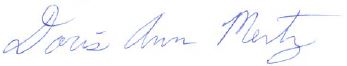 Doris Ann MertzSecretary/Treasurer Summer Reading Program 2018Total:	1,729 hrs. read by 155 kids 	194 bks. read by 24 teensCuster :	1,395 hrs. read by 136 kids 	162 bks. read by 19 teensHermosa:	334 hrs. read by 19 kids		32 bks. read by 5 teensCUSTER	                    Enrolled	               Participated		ReadPartnered Reading		   58 		  	  44 	  		   357.5 hrs.Independent Reading		 102			  92	          		1,037.5 hrs.Teen				   23			  19 	    	 	   162    bks.Total				182			155 			1,395 hrs. & 162 bks.HERMOSA		       Enrolled		      Participated   		ReadPartnered Reading		  6			  4			  34 hrs.Independent Reading:		25			15			300 hrs.Teen				  9			  5			  32 bks.Total				40			24			334 hrs. & 32 bks. Special Program Participants Musical Story-time with YMCA						   19		  Custer State Park Program on 6/12						   55Custer State Park Program on 6/19 (Hermosa)				     0Custer State Park Program on 6/26		  				   62Music/Dance Party	(36 Y Kids)			77 kids + 20 adults	   97Teen Party & Prize Drawing				10 teens + 1 adult    	   11Total										244Custer Partnered and Independent Prizes:  $50 Amazon Card (2), Lego Sets – 2 large, 4 small, Keyboard play mat (2), $11 Money ChainCuster Teen Winners$50 Amazon Gift Card – Sierra OesterlingKindle Fire (2) – Max & Jace OesterlingVictrola Vintage 3-speed Bluetooth Record Player – Hannah MarshallAnker Bluetooth Speaker – Hannah Marshall$20 BAM Gift Card – Jace Oesterling$15 AMC Gift Card (2) – Odalys Estrada and Elianna Wollman$10 Burger & Bun Gift Card (2) – Max Oesterling and Denali RuschHermosa Partnered and Independent Prize Winners (Bikes donated by Masonic Lodge)Girl’s bikes – Sunshine Surratt and Wriley Ann JohnsonBoy’s bikes – Lane Altman and Conner Lundy Desktop Drum Set – Wriley Ann JohnsonLearn to Play Harmonica Set – Elspeth RittbergerNeon Stone Painting Set – Cassidy DeschampHermosa Teen Winners$50 Amazon Gift Card – Clint Deschamp$25 BAM Gift Card – Keilana Altman2018 Summer Reading Program Expenses